INDICAÇÃO Nº 2387/2014Sugere ao Poder Executivo estudos para a criação de um projeto paisagístico com playground em área na rua Professor Esdras, em frente ao campo de futebol do Laudisse no bairro Laudisse.Excelentíssimo Senhor Prefeito Municipal, Nos termos do Art. 108 do Regimento Interno desta Casa de Leis, dirijo-me a Vossa Excelência para sugerir que, por intermédio do Setor competente, que seja realizado estudos criação de um projeto paisagístico com palyground em área na rua Professor Esdras, em frente ao campo de futebol do Laudisse no bairro Laudisse.Justificativa:                       Moradores pedem ao poder executivo que estudem a possibilidade de criar no local um projeto para que os moradores do bairro possam ter maior qualidade de vida  com área para caminhada e lazer. O bairro é carente de espaços públicos adequadas para conviver.Plenário “Dr. Tancredo Neves”, em 30 de junho de 2.014.Celso Ávila-vereador-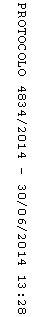 